              MENTOR REQUEST                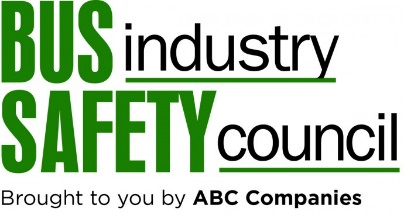 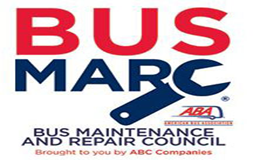 Name ______________________________________ Company ______________________________Current Position(s) ___________________________________________________________________Preferred email address _________________________Preferred phone number _________________Location(s) of your Company ___________________________________________________________I am seeking a mentor to help me with:____ Regulations and Compliance                        ____ Administrative Functions (reports, documentation)____ Driver Training                                                ____ Vehicle Maintenance____ General Operations                                       ____ Hiring and Recruiting____ Human Resources                                          ____ Retention of Employees____ OSHA Training                                                ____ Location and Vehicle Security____ Other (please specify) ____________________________________________________________ What are your current challenges? _______________________________________________________Received by _______________________________ Date _________________Applicant notified __________________________ Date _________________Mentor Assigned ___________________________ Date _________________Mentor First Contact ________________________ Date _________________All information provided under this mentor program is intended as guidance and is not a legal interpretation of any federal, state, or local laws, rules, or regulations applicable to your business.  The ABA and each participating mentor expressly disclaims all liability to the fullest extent of the law with respect to actions taken or not taken based on information provided as part of the mentor program. 